Российская Федерация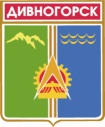 Администрация города ДивногорскаКрасноярского краяП О С Т А Н О В Л Е Н И Е09.01.2019		                             г. Дивногорск	                                                  № 04пОб утверждении Порядка создания и работы комиссии по обследованию жилых помещений, занимаемых инвалидами и семьями, имеющими детей инвалидов, и используемых для их постоянного проживания, и общего имущества в многоквартирных домах, в которых проживают инвалиды, входящих в состав муниципального жилищного фонда, а также частного жилищного фонда, в целях их приспособления с учетом потребностей инвалидов и обеспечения условий их доступности для инвалидовВ соответствии с Постановлением Правительства РФ от 09.07.2016 г. № 649 «О мерах по приспособлению жилых помещений и общего имущества в многоквартирном доме с учетом потребностей инвалидов», Постановлением Правительства Красноярского края от 30.07.2018 № 440-п «Об утверждении Порядка создания и работы муниципальных комиссий, создаваемых органами местного самоуправления, по обследованию жилых помещений, занимаемых инвалидами и семьями, имеющими детей-инвалидов, и используемых для их постоянного проживания, и общего имущества в многоквартирных домах, в которых проживают инвалиды, входящих в состав муниципального жилищного фонда, а также частного жилищного фонда, в целях их приспособления с учетом потребностей инвалидов и обеспечения условий их доступности для инвалидов», руководствуясь ст.ст. 43, 53 Устава города Дивногорска,ПОСТАНОВЛЯЮ:1. Утвердить Порядок создания и работы комиссии по обследованию жилых помещений, занимаемых инвалидами и семьями, имеющими детей-инвалидов, и используемых для их постоянного проживания, и общего имущества в многоквартирных домах, в которых проживают инвалиды, входящих в состав муниципального жилищного фонда, а также частного жилищного фонда, в целях их приспособления с учетом потребностей инвалидов и обеспечения условий их доступности для инвалидов согласно Приложению к настоящему Постановлению.2. Настоящее постановление подлежит опубликованию в средствах массовой информации, размещению на официальном сайте администрации города в информационно - телекоммуникационной сети «Интернет».3. Контроль за исполнением настоящего постановления возложить на заместителя Главы города Урупаху В.И.Глава города                                                                                                Е.Е.ОльПорядоксоздания и работы комиссии по обследованию жилых помещений, занимаемых инвалидами и семьями, имеющими детей-инвалидов, и используемых для их постоянного проживания, и общего имущества в многоквартирных домах, в которых проживают инвалиды, входящих в состав муниципального жилищного фонда, а также частного жилищного фонда, в целях их приспособления с учетом потребностей инвалидов и обеспечения условий их доступности для инвалидов1.1. Настоящий Порядок создания работы комиссии по обследованию жилых помещений, занимаемых инвалидами и семьями, имеющими детей-инвалидов, и используемых для их постоянного проживания, и общего имущества в многоквартирных домах, в которых проживают инвалиды, входящих в состав муниципального жилищного фонда, а также частного жилищного фонда, в целях их приспособления с учетом потребностей инвалидов и обеспечения условий их доступности для инвалидов (далее - Порядок) определяет порядок создания и работы комиссии по обследованию жилых помещений инвалидов и общего имущества в многоквартирных домах, в которых проживают инвалиды, в целях их приспособления с учетом потребностей инвалидов и обеспечения условий их доступности для инвалидов (далее - комиссия).1.2. Комиссия осуществляет обследование жилых помещений, занимаемых инвалидами и семьями, имеющими детей-инвалидов, и используемых для их постоянного проживания, и общего имущества в многоквартирных домах, расположенных на территории муниципального образования г. Дивногорска, в которых проживают инвалиды, входящих в состав муниципального жилищного фонда, а также частного жилищного фонда (далее - жилое помещение инвалида, многоквартирный дом, в котором проживает инвалид).1.3. Комиссия в своей деятельности руководствуется Конституцией Российской Федерации, федеральными конституционными законами, федеральными законами, нормативными правовыми актами Президента Российской Федерации, Правительства Российской Федерации и Красноярского края, а также настоящим Порядком.2. Порядок создания комиссии2.1. К участию в работе комиссии по согласованию привлекаются представители организации, осуществляющей деятельность по управлению многоквартирным домом, в котором располагается жилое помещение инвалида, в отношении которого проводится обследование.2.2. Комиссия состоит из председателя комиссии, заместителя председателя комиссии, секретаря и членов комиссии. Состав комиссии утверждается распоряжением администрации города Дивногорска.2.4. Председатель комиссии:осуществляет руководство деятельностью комиссии;дает поручения членам комиссии по вопросам, входящим в компетенцию комиссии;инициирует проведение заседаний комиссии (по мере необходимости);организует контроль за выполнением решений, принятых комиссией;представляет комиссию по вопросам, относящимся к ее компетенции;осуществляет иные полномочия, необходимые для выполнения задач, возложенных на комиссию.2.5. Члены комиссии:запрашивают и получают в установленном порядке от органов государственной власти, органов местного самоуправления муниципальных образований Красноярского края, организаций, должностных лиц и граждан необходимые для осуществления деятельности комиссии материалы, документы и информацию;беспрепятственно посещают многоквартирные дома, помещения общего пользования многоквартирных домов, в которых проживает инвалид, а также жилые помещения инвалидов с согласия собственников таких жилых помещений или лиц, проживающих в них на законных основаниях;выполняют поручения председателя комиссии;принимают участие в подготовке материалов к заседаниям комиссии;участвуют в заседаниях комиссии, а в случае невозможности присутствия на заседании комиссии заблаговременно представляют секретарю комиссии свое мнение по рассматриваемым вопросам в письменной форме, которое оглашается на заседании комиссии и приобщается к решению комиссии;выражают свое особое мнение в письменной форме в случае несогласия с принятым комиссией решением;принимают меры, необходимые для выполнения решений комиссии.2.6. Члены комиссии не вправе делегировать свои полномочия другим лицам.2.7. Члены комиссии несут персональную ответственность за объективность представляемой председателю комиссии информации, обоснованность выводов и предложений по результатам обследования жилого помещения инвалида, многоквартирного дома, в котором проживает инвалид.2.8. Секретарь комиссии:организует проведение заседаний комиссии;информирует членов комиссии и лиц, привлеченных к участию в работе комиссии, о повестке заседания комиссии, дате, месте и времени его проведения не позднее чем за 5 дней до заседания;ведет делопроизводство комиссии.В случае отсутствия секретаря комиссии его полномочия выполняет другой член комиссии по решению председателя комиссии.3. Порядок работы комиссии3.1. Формами работы комиссии являются:обследование жилых помещений инвалидов, многоквартирных домов, в которых проживают инвалиды;заседания комиссии.3.2. Обследование жилых помещений инвалидов, многоквартирных домов, в которых проживают инвалиды, проводится в соответствии с планом мероприятий по приспособлению жилых помещений, занимаемых инвалидами и семьями, имеющими детей-инвалидов, и используемых для их постоянного проживания, и общего имущества в многоквартирных домах, в которых проживают инвалиды, входящих в состав муниципального жилищного фонда, а также частного жилищного фонда, с учетом потребностей инвалидов и обеспечения условий их доступности для инвалидов, который утверждается Главой города (далее - план мероприятий).3.3. В течение 5 рабочих дней с момента завершения обследования жилого помещения инвалида, многоквартирного дома, в котором проживает инвалид, по его результатам оформляется акт обследования жилого помещения инвалида и общего имущества в многоквартирном доме, в котором проживает инвалид, в целях их приспособления с учетом потребностей инвалида и обеспечения условий их доступности для инвалида по форме, утвержденной Министерством строительства и жилищно-коммунального хозяйства Российской Федерации (далее - акт обследования), для принятия решения на заседании комиссии.3.4. Заседание комиссии считается правомочным, если на нем присутствуют не менее половины ее членов.3.5. Решения комиссии принимаются большинством голосов членов комиссии. При равенстве голосов членов комиссии решающим является голос председателя комиссии. В случае несогласия с принятым решением члены комиссии вправе выразить свое особое мнение в письменной форме и приложить его к решению комиссии.3.6. В случае если в акте обследования содержится вывод об отсутствии технической возможности для приспособления жилого помещения инвалида, многоквартирного дома, в котором проживает инвалид, с учетом потребностей инвалида и обеспечения условий их доступности для инвалида, то есть о невозможности приспособления жилого помещения инвалида, многоквартирного дома, в котором проживает инвалид, с учетом потребностей инвалида и обеспечения условий их доступности для инвалида без изменения существующих несущих и ограждающих конструкций многоквартирного дома (части дома) путем осуществления его реконструкции или капитального ремонта, комиссия выносит решение о проведении проверки экономической целесообразности такой реконструкции или капитального ремонта многоквартирного дома (части дома) в целях приспособления жилого помещения инвалида, многоквартирного дома, в котором проживает инвалид, с учетом потребностей инвалида и обеспечения условий их доступности для инвалида (далее - проверка экономической целесообразности).3.7. Решение комиссии о проведении проверки экономической целесообразности с приложением акта обследования, иных материалов по жилому помещению инвалида, многоквартирному дому, в котором проживает инвалид (далее - пакет документов), направляется в министерство социальной политики Красноярского края (далее - уполномоченный орган) в течение 5 рабочих дней с момента его принятия.3.8. Уполномоченный орган обеспечивает проведение комиссией проверки экономической целесообразности в порядке, установленном Министерством строительства и жилищно-коммунального хозяйства Российской Федерации.3.9. Срок проведения проверки экономической целесообразности не должен превышать 45 рабочих дней с момента составления акта обследования.По результатам проведения проверки экономической целесообразности комиссия в срок, не превышающий 5 рабочих дней со дня завершения проверки экономической целесообразности, выносит одно из следующих решений по форме, утвержденной Министерством строительства и жилищно-коммунального хозяйства Российской Федерации (далее - решение):а) об экономической целесообразности реконструкции или капитального ремонта многоквартирного дома (части дома), в котором проживает инвалид, в целях приспособления жилого помещения инвалида и (или) общего имущества в многоквартирном доме, в котором проживает инвалид, с учетом потребностей инвалида и обеспечения условий их доступности для инвалида;б) об экономической нецелесообразности реконструкции или капитального ремонта многоквартирного дома (части дома), в котором проживает инвалид, в целях приспособления жилого помещения инвалида и (или) общего имущества в многоквартирном доме, в котором проживает инвалид, с учетом потребностей инвалида и обеспечения условий их доступности для инвалида.3.10. Комиссия в течение 5 рабочих дней со дня оформления акта обследования, вынесения решения, указанного в пункте 3.9 настоящего Порядка, выносит одно из следующих заключений, оформленных по форме, утвержденной Министерством строительства и жилищно-коммунального хозяйства Российской Федерации:а) заключение о возможности приспособления жилого помещения инвалида, многоквартирного дома, в котором проживает инвалид, с учетом потребностей инвалида и обеспечения условий их доступности для инвалида для включения мероприятий по приспособлению жилого помещения инвалида, многоквартирного дома, в котором проживает инвалид, с учетом потребностей инвалида и обеспечения условий их доступности для инвалида в план мероприятий;б) заключение об отсутствии возможности приспособления жилого помещения инвалида, многоквартирного дома, в котором проживает инвалид, с учетом потребностей инвалида и обеспечения условий их доступности для инвалида в целях признания жилого помещения инвалида в установленном законодательством Российской Федерации порядке непригодным для проживания инвалида.3.11. Заключение указанное в подпункте «а» пункта 3.10 в течение 10 дней со дня его вынесения направляется Главе города для принятия решения о включении мероприятий в план мероприятий.Приложение к постановлению от 09.01.2019 № 4п